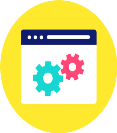 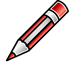 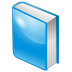 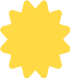 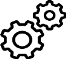 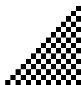 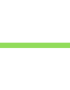 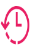 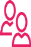 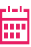 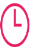 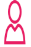 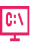 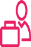 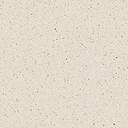 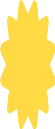 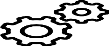 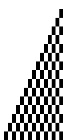 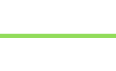 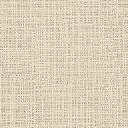 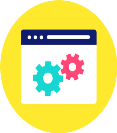 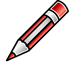 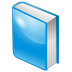 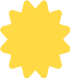 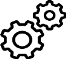 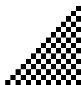 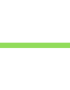 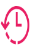 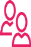 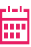 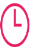 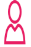 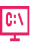 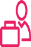 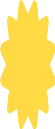 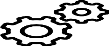 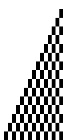 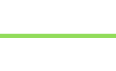 التاريخ:2/4/1440هـمدته:يومالفئة المستهدفة:مشرفات مكتب التعليمالفئة المنفذة:مساعدة الشؤون التعليمية بالشعفعدد الساعات:4 ساعاتالقاعة:2نوع البرنامج:برنامج اثرائيالتاريخ :4-6/4/1440هـمدته:3 أيامالفئة المستهدفة:معلماتالفئة المنفذة:أمل عوضة السرحانيعدد الساعات:12 ساعةالقاعة:2نوع البرنامج:برنامج وزاري